Freshmen Leaders in Engineering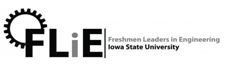 General Meeting—114 Marston HallOctober 18th, 2012, 6:00-7:00pmAnnouncements:Representative from Phi Sigma PiPicture make-ups during our meeting on November 8thLeadership Laws readings (will discuss during November 8th meeting)Final T-shirt Designhttp://www.brokenarrowwear.com/artApproval/art-display-201210/359.htmlFLiE Exec. Team announcementsImportant Dates:FLiE Movie Night: TedFriday, October 26th (tomorrow), meet at 6:30pm in the Carver main lobbyCompletely free! (Put on by Cyclone Cinema)Next FLiE Meeting: Professionalism Seminar with Leslie PotterThursday, November 1st, 5:00-6:00pm, Marston 114The second of three seminars by Leslie Potter, Senior Lecturer for IMSE, covering topics such as email etiquette and professionalism in the workplaceNote the time change: will be from 5:00-6:00pm for this meetingFLiE ReunionFriday, November 2nd, 6:00pm, Pizza PitGreat way to meet FLiE members both past and present – invitations have been sent out to all FLiE members from the past 3 yearsCan meet on campus and walk to Pizza Pit as a groupVermeer EngineersVermeer Engineers: Rob Franz and Preetam BoraPizza and pop provided!FLiE Executive Contact Information:President: Austin Dorenkamp, ajd@iastate.eduVP of Committees: Joe Near, janear@iastate.eduVP of VEISHEA: TC Ringgenberg, tcringg@iastate.eduSecretary: Ashley Kohagen, akohagen@iastate.eduTreasurer: Augustine Villa, afvilla@iastate.eduCommunications Chair: Alex Wibholm, awibholm@iastate.eduEvents Chair: Amelia Medici, amedici@iastate.eduOutreach Chair: Nate Podjenski, nategpo@iastate.eduTutoring Chair: David Gardner, dwg@iastate.edu